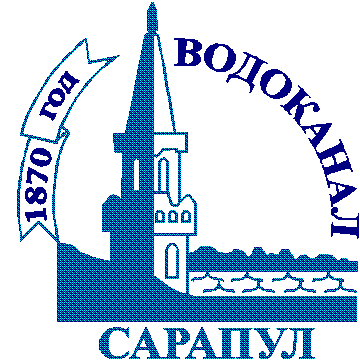 МУНИЦИПАЛЬНОЕ УНИТАРНОЕ ПРЕДПРИЯТИЕ г.САРАПУЛА «САРАПУЛЬСКИЙ ВОДОКАНАЛ»ДОГОВОР   
холодного водоснабжения помещения в многоквартирном жилом доме№ ____________ от  «__» ______ 202__г.                Абонент (Ф.И.О.)                     Адрес абонента:        Количество проживающих                     чел.Количество прописанных                       чел.Общая площадь помещения          _    кв.мг.СарапулМУП г.Сарапула «Сарапульский водоканал», именуемое в дальнейшем организация водопроводно-канализационного хозяйства, в лице  директора Кузнецова Владимира Ивановича , действующего на основании Устава , с одной стороны, и потребитель____________________,  именуемый (ая) в дальнейшем абонент с другой стороны, именуемые в дальнейшем сторонами, заключили настоящий договор о следующем: Предмет договора1. По настоящему договору организация ВКХ, осуществляющая холодное водоснабжение, обязуется подавать абоненту через присоединенную водопроводную сеть из централизованных систем холодного водоснабжения холодную (питьевую) воду по адресу: ____________________________________                                                       Абонент обязуется оплачивать принятую холодную (питьевую) воду, (далее — холодная вода) установленного качества сроки и порядке, которые определены настоящим договором, и соблюдать предусмотренный настоящим договором режим ее потребления, обеспечивать безопасность эксплуатации находящихся в его ведении водопроводных сетей и исправность используемых им приборов учета.2. Граница раздела балансовой принадлежности по водопроводным и канализационным сетям абонента и организации ВКХ определяется: по водопроводным сетям - наружная стена многоквартирного жилого дома. 3. не применяется.II. Сроки и режим подачи холодной воды и водоотведения4. Датой начала подачи холодной воды и приема сточных вод является __.5. Сведения о режиме подачи холодной (питьевой) воды приведены в приложении № 3 в соответствии с условиями подключения (технологического присоединения) к централизованной системе холодного водоснабжения.III. Тарифы, сроки и порядок оплаты по договору6. Оплата по настоящему договору осуществляется абонентом по тарифам на питьевую воду (питьевое водоснабжение) и водоотведение, устанавливаемым в соответствии с законодательством РФ о государственном регулировании цен (тарифов). 7. Расчетный период, установленный настоящим договором, равен одному календарному месяцу. Абонент оплачивает полученную холодную (питьевую) воду и отведенные сточные воды до 10-го числа месяца, следующего за расчетным месяцем, на основании счетов, выставляемых к оплате организацией ВКХ не позднее 5-го числа месяца, следующего за расчетным месяцем.Датой оплаты считается дата поступления денежных средств на расчетный счет организации водопроводно-канализационного хозяйства. 8.1. Способом    доставки    расчетно-платежных   документов абоненту является _______________________________________________________________.9.  не применяется.IV. Права и обязанности сторона) осуществлять подачу абоненту холодной (питьевой) воды установленного качества и в объеме, установленном настоящим договором, не допускать ухудшения качества холодной (питьевой) воды ниже показателей, установленных законодательством РФ в области обеспечения санитарно-эпидемиологического благополучия населения и настоящим договором, за исключением случаев, предусмотренных законодательством РФ;б) обеспечивать эксплуатацию водопроводных сетей, принадлежащих ей на праве собственности или на ином законном основании и (или) находящихся в границах ее эксплуатационной ответственности, в соответствии с требованиями нормативно-технических документов;в) осуществлять производственный контроль качества холодной (питьевой) воды;г) соблюдать установленный режим подачи холодной (питьевой) воды;д) с даты выявления несоответствия показателей, характеризующих ее безопасность, требованиям законодательства РФ, незамедлительно извещать об этом абонента в порядке, предусмотренном законодательством РФ. Указанное извещение должно осуществляться любыми доступными способами, позволяющими подтвердить получение такого уведомления адресатами (почтовое отправление, телеграмма, факсограмма, телефонограмма, информационно-телекоммуникационная сеть «Интернет»);е) предоставлять абоненту информацию в соответствии со стандартами раскрытия информации в порядке, предусмотренном законодательством РФ;ж) отвечать на жалобы и обращения абонента по вопросам, связанным с исполнением настоящего договора, в течение срока, установленного законодательством РФ;з) при участии абонента, если иное не предусмотрено правилами организации коммерческого учета воды и сточных вод, утверждаемыми Правительством РФ, осуществлять допуск узлов учета, устройств и сооружений, предназначенных для подключения к централизованной системе холодного водоснабжения, к эксплуатации;и) опломбировать абоненту приборы учета без взимания платы, за исключением случаев, предусмотренных правилами организации коммерческого учета воды и сточных вод, утверждаемыми Правительством РФ, при которых взимается плата за опломбирование приборов учета;к) предупреждать абонента о временном прекращении или ограничении холодного водоснабжения в порядке и случаях, которые предусмотрены настоящим договором и нормативными правовыми актами РФ;л) принимать необходимые меры по своевременной ликвидации аварий и повреждений на централизованных системах холодного водоснабжения, принадлежащих ей на праве собственности или на ином законном основании, в порядке и сроки, которые установлены нормативно-технической документацией, а также по возобновлению действия таких систем с соблюдением требований, установленных законодательством РФ в области обеспечения санитарно-эпидемиологического благополучия населения (за исключением подачи холодной (технической) воды;м) обеспечивать установку на централизованной системе холодного водоснабжения, принадлежащей ей на праве собственности или на ином законном основании, указателей пожарных гидрантов в соответствии с требованиями норм противопожарной безопасности, следить за возможностью беспрепятственного доступа в любое время года к пожарным гидрантам, находящимся на ее обслуживании;н) уведомлять органы местного самоуправления и структурные подразделения территориальных органов федерального органа исполнительной власти, уполномоченного на решение задач в области пожарной безопасности, в случае временного прекращения или ограничения холодного водоснабжения о невозможности использования пожарных гидрантов из-за отсутствия или недостаточности напора воды в случае проведения ремонта или возникновения аварии на ее водопроводных сетях;о) утратил силу. Постановление 728 от 22.05.2020.п) уведомлять абонента о графиках и сроках проведения планово-предупредительного ремонта водопроводных сетей, через которые осуществляется холодное водоснабжение, в случае, если это влечет отключение или ограничение холодного водоснабжения и водоотведения в отношении абонента.11. Организация ВКХ вправе:а) осуществлять контроль за правильностью учета объемов поданной (полученной абонентом)  холодной  воды  и   учета    объемов    принятых (отведенных) сточных вод, осуществлять проверку состояния приборов  учета (узлов учета) холодной воды, сточных вод в целях установления факта несанкционированного вмешательства в работу прибора учета   (узла учета), устанавливать контрольные пломбы и индикаторы антимагнитных пломб, а также пломбы и устройства, позволяющие           фиксировать  факт несанкционированного вмешательства в работу приборов учета (узлов учета);б) осуществлять контроль за наличием самовольного пользования и (или) самовольного подключения абонента к централизованной системе холодного водоснабжения и принимать меры по предотвращению самовольного пользования и (или) самовольного подключения к централизованной системе холодного водоснабжения;в) временно прекращать или ограничивать холодное водоснабжение в порядке и случаях, которые предусмотрены законодательством РФ;г) иметь беспрепятственный доступ к водопроводным и канализационным сетям и иным объектам абонента, местам отбора проб холодной воды, сточных вод, приборам учета (узлам учета) холодной воды, сточных вод    и    иным устройствам, которыми абонент владеет и пользуется на праве собственности или на ином законном основании и (или) которые находятся в границах его эксплуатационной ответственности, в порядке, предусмотренном разделом VI настоящего договора;д) инициировать проведение сверки расчетов по настоящему договору;е) прекращать подачу холодной воды в случаях и порядке, которые предусмотрены Федеральным законом "О водоснабжении и водоотведении" и Правилами холодного водоснабжения и водоотведения.12. Абонент обязан: а) обеспечивать эксплуатацию водопроводных сетей, принадлежащих ему на праве собственности или на ином законном основании и (или) находящихся в границах его эксплуатационной ответственности, в соответствии с требованиями нормативно-технических документов;б) обеспечивать сохранность пломб и знаков поверки на приборах учета, узлах учета, задвижках обводной линии, пожарных гидрантах, задвижках и других устройствах, находящихся в границах его эксплуатационной ответственности, соблюдать температурный режим в помещении, где расположен узел учета холодной воды (не менее +5° С), обеспечивать защиту такого помещения от несанкционированного проникновения, попадания грунтовых, талых и дождевых вод, вредных химических веществ, гидроизоляцию помещения, где расположен узел учета холодной воды, и помещений, где проходят водопроводные сети, от иных помещений, содержать указанные помещения в чистоте, а также не допускать хранение предметов, препятствующих доступу к узлам и приборам учета, несанкционированное вмешательство в работу прибора  учета (узла учета), механические, химические, электромагнитные или иные воздействия, которые могут искажать показания приборов учета;в) обеспечивать учет получаемой холодной (питьевой) воды в порядке, установленном разделом V настоящего договора, и в соответствии с правилами организации коммерческого учета воды и сточных вод, утверждаемыми Правительством РФ, если иное не предусмотрено настоящим договором;г) устанавливать приборы учета на границах эксплуатационной ответственности или в ином месте, определенном настоящим договором;д) соблюдать установленный настоящим договором режим потребления холодной (питьевой) воды;е) производить оплату по настоящему договору в порядке, размере и сроки, которые определены в соответствии с настоящим договором, и  в том числе в случае перехода прав на объекты,    в    отношении    которых осуществляется водоснабжение и водоотведение в соответствии  с  настоящим договором, до даты расторжения настоящего договора в соответствии с пунктом 48.1. настоящего договора.ж) обеспечивать беспрепятственный доступ представителям  организации водопроводно-канализационного хозяйства или по ее указанию представителям иной организации к водопроводным сетям   и   иным объектам абонента, местам отбора проб холодной воды, приборам учета (узлам учета), которыми абонент владеет и пользуется на праве собственности или на ином законном основании и (или) которые находятся  в границах его эксплуатационной ответственности, в случаях  и   порядке, которые предусмотрены разделом VI настоящего договора;з), и) – не применяются.к) уведомлять организацию ВКХ в случае передачи прав на объекты, в отношении которых осуществляется водоснабжение, прав на объекты устройства и сооружения, предназначенные для подключения (технологического присоединения) к централизованным системам холодного водоснабжения, а также в случае предоставления прав владения и (или) пользования такими объектами, устройствами или сооружениями третьим лицам в порядке, установленном разделом IX настоящего договора;л) незамедлительно сообщать организации водопроводно-канализационного хозяйства обо всех повреждениях или неисправностях на водопроводных сетях, сооружениях и устройствах, приборах учета, о нарушении целостности пломб и нарушении работы централизованной системы холодного водоснабжения;м) обеспечивать в сроки, установленные законодательством РФ, ликвидацию повреждения или неисправности водопроводных сетей, принадлежащих ему на праве собственности или на ином законном основании и (или) находящихся в границах его эксплуатационной ответственности, и устранять последствия таких повреждений или неисправностей;н) предоставлять иным абонентам и транзитным организациям возможность подключения (технологического присоединения) к водопроводным сетям, сооружениям и устройствам, принадлежащим ему на законном основании, только при наличии согласия организации ВКХ;о) не создавать препятствий для водоснабжения иных абонентов и транзитных организаций, водопроводные сети которых присоединены к водопроводным сетям абонента, или расположены в границах земельного участка абонента, или проходят через помещения, принадлежащие абоненту;п) представлять организации ВКХ сведения об абонентах, водоснабжение которых осуществляется с использованием водопроводных сетей абонента, по форме и в объеме, которые согласованы сторонами настоящего договора;р) не допускать возведения построек, гаражей, стоянок транспортных средств, складирования материалов, мусора, посадок деревьев, а также не осуществлять производство земляных работ в местах устройства централизованных систем холодного водоснабжения, в том числе в местах прокладки сетей, находящихся в границах его эксплуатационной ответственности и охранных зон таких сетей, без согласия организации водопроводно-канализационного хозяйства;с) утратил силу. Постановление 728 от 22.05.2020.13. Абонент имеет право:а) получать от организации ВКХ информацию о результатах производственного контроля качества холодной (питьевой) воды, осуществляемого организацией ВКХ, в соответствии с Правилами осуществления производственного контроля качества и безопасности питьевой воды, горячей воды, утвержденными постановлением Правительства РФ от 6 января 2015 г. № 10 «О порядке осуществления производственного контроля качества и безопасности питьевой воды, горячей воды» (далее — далее -  Правила осуществления производственного контроля качества и безопасности питьевой воды, горячей воды);б) получать от организации ВКХ информацию об изменении установленных тарифов на холодную (питьевую) воду;в) привлекать третьих лиц для выполнения работ по устройству узла учета;г) инициировать проведение сверки расчетов по настоящему договору;д) осуществлять в целях контроля качества холодной (питьевой) воды отбор проб холодной (питьевой) воды, в том числе параллельных проб, принимать участие в отборе проб холодной (питьевой) воды, осуществляемом организацией ВКХ.Порядок осуществления коммерческого учета поданной (полученной) холодной (питьевой) воды, сроки и способы предоставления организации ВКХ показаний приборов учета14. Для учета объемов поданной абоненту холодной (питьевой) воды стороны используют приборы учета, если иное не предусмотрено правилами организации коммерческого учета воды и сточных вод, утверждаемыми Правительством РФ. 15. Сведения об узлах учета, приборах учета и местах отбора проб холодной (питьевой) воды указываются согласно приложению № 4.16. 17. 18. В случае отсутствия у абонента приборов учета абонент обязан в срок до ________г. установить приборы учета холодной (питьевой) воды и ввести их в эксплуатацию в порядке, установленном законодательством РФ.19. Сторона, осуществляющая коммерческий учет поданной (полученной) холодной (питьевой) воды, снимает показания приборов учета на последнее число расчетного периода, установленного настоящим договором, либо определяет в случаях, предусмотренных законодательством РФ, количество поданной (полученной) холодной (питьевой) воды расчетным способом, вносит показания приборов учета в журнал учета расхода воды, передает эти сведения в организацию ВКХ (абоненту) не позднее 25 числа ежемесячно.20. Передача сторонами сведений о показаниях приборов учета и другой информации осуществляется любыми доступными способами, позволяющими подтвердить получение такого уведомления адресатами (почтовое отправление, телеграмма, факсограмма, телефонограмма, информационно-телекоммуникационная сеть «Интернет»).VI. Порядок обеспечения абонентом доступа организации ВКХ к водопроводным сетям, местам отбора проб холодной (питьевой) воды и приборам учета (узлам учета)21. Абонент обязан обеспечить представителям организации водопроводно-канализационного хозяйства или по ее указанию представителям иной организации доступ к водопроводным сетям и иным объектам абонента, местам отбора проб холодной воды, приборам учета (узлам учета) и иным устройствам, которыми абонент владеет и пользуется на праве собственности или на ином законном основании и (или) которые находятся в границах его эксплуатационной ответственности, в следующем порядке:а) организация ВКХ или по ее указанию иная организация предварительно, не позднее 15 минут до проведения обследования и (или) отбора проб, либо начала работ на водопроводных сетях оповещают абонента о дате и времени посещения с приложением списка проверяющих (при отсутствии служебных удостоверений или доверенности). Оповещение осуществляется любым доступным способом (почтовое отправление, телеграмма, факсограмма, телефонограмма, информационно-телекоммуникационная сеть «Интернет»), позволяющим подтвердить получение такого уведомления адресатом;б) уполномоченные представители организации ВКХ или представители иной организации предъявляют абоненту служебное удостоверение (доверенность на совершение соответствующих действий от имени организации ВКХ или иной организации);в) доступ представителям организации ВКХ или по ее указанию представителям иной организации к местам отбора проб холодной воды, приборам учета (узлам учета) и иным устройствам осуществляется только в установленных настоящим договором местах;г) абонент вправе принимать участие при проведении организацией ВКХ всех проверок, предусмотренных настоящим разделом, а также вправе присутствовать при проведении организацией водопроводно-канализационного хозяйства работ на сетях;д) отказ в доступе представителям (недопуск представителей) организации водопроводно-канализационного хозяйства или по ее указанию представителям иной организации к приборам учета (узлам учета) приравнивается к самовольному пользованию централизованной системой холодного водоснабжения, что влечет за собой применение расчетного способа при определении количества поданной (полученной) холодной воды в порядке, предусмотренном Правилами организации коммерческого учета воды, сточных вод.VII. Порядок контроля качества холодной (питьевой) воды22. Производственный контроль качества холодной (питьевой) воды, подаваемой абоненту с использованием централизованных систем водоснабжения, осуществляется в соответствии с Правилами осуществления производственного контроля качества и безопасности питьевой воды, горячей воды, утвержденными постановлением Правительства РФ от 6 января 2015 г. № 10 «О порядке осуществления производственного контроля качества и безопасности питьевой воды, горячей воды».23. Качество подаваемой холодной питьевой воды должно соответствовать требованиям законодательства РФ в области обеспечения санитарно-эпидемиологического благополучия населения. Допускается временное несоответствие качества  установленным требованиям, за исключением показателей качества, характеризующих ее безопасность, при этом оно должно соответствовать пределам, определенным планом мероприятий по приведению качества  в соответствие установленным требованиям.24. Абонент имеет право в любое время в течение срока действия настоящего договора самостоятельно отобрать пробы  для проведения лабораторного анализа ее качества и направить их для лабораторных испытаний в организации, аккредитованные в порядке, установленном законодательством РФ. Отбор проб, в том числе отбор параллельных проб, должен производиться в порядке, предусмотренном законодательством РФ. Абонент обязан известить организацию ВКХ о времени и месте отбора проб  не позднее 3 суток до проведения отбора. Условия временного прекращения или ограничения холодного водоснабжения25. Организация ВКХ вправе осуществить временное прекращение или ограничение холодного водоснабжения абонента только в случаях, установленных Федеральным законом «О водоснабжении и водоотведении», и при условии соблюдения порядка временного прекращения или ограничения холодного водоснабжения, установленного Правилами холодного водоснабжения и водоотведения, утвержденными постановлением Правительства РФ от 29 июля 2013 г. № 644 «Об утверждении Правил холодного водоснабжения и водоотведения и о внесении изменений в некоторые акты Правительства РФ».26. Организация ВКХ в течение трех суток до дня временного прекращения или ограничения холодного водоснабжения уведомляет о таком прекращении или ограничении абонента.27. Уведомление организацией ВКХ о временном прекращении или ограничении холодного водоснабжения, а также уведомление о снятии такого прекращения или ограничения и возобновлении холодного водоснабжения направляются соответствующим лицам любыми доступными способами (почтовое отправление, телеграмма, факсограмма, телефонограмма, информационно-телекоммуникационная сеть «Интернет»), позволяющими подтвердить получение такого уведомления адресатами.Порядок уведомления организации ВКХ о переходе прав на объекты, в отношении которых осуществляется водоснабжение28. В случае передачи прав на объекты, в отношении которых осуществляется водоснабжение в соответствии с   настоящим договором, прав на объекты, устройства и сооружения, предназначенные для подключения (присоединения) к централизованным системам холодного водоснабжения, а также предоставления прав владения и (или) пользования такими объектами, устройствами или сооружениями третьим лицам (изменения прав собственности или прав пользования на жилой дом, квартиру: купля-продажа, дарение, мена, наследство, расторжение договора найма жилого помещения и т.д.), абонент в течение 3 дней со дня наступления одного из указанных событий направляет организации ВКХ письменное уведомление с указанием лиц, к которым перешли права, документов, являющихся основанием  перехода прав, и вида переданного права с приложением заверенных надлежащим образом копий документов, являющихся основанием перехода прав.Такое уведомление направляется любым доступным способом, позволяющим подтвердить получение уведомления адресатом.29. Уведомление считается полученным организацией ВКХ с даты почтового уведомления о вручении или с даты подписи о получении уведомления уполномоченным представителем организации ВКХ свидетельствующей о получении уведомления, либо иной даты в соответствии с выбранным способом направления.X. Условия водоснабжения иных лиц, объекты которых подключены к водопроводным сетям, принадлежащим абоненту (не применяется)XI. Порядок урегулирования споров и разногласий34. Разногласия, возникающие между сторонами, связанные с исполнением настоящего договора, подлежат досудебному урегулированию в претензионном порядке.35. Претензия направляется по адресу стороны, указанному в реквизитах договора, и должна содержать:а) сведения о заявителе (наименование, местонахождение, адрес);б) содержание спора, разногласий;в) сведения об объекте (объектах), в отношении которого возникли разногласия (полное наименование, местонахождение, правомочие на объект (объекты), которым обладает сторона, направившая претензию);г) другие сведения по усмотрению стороны.36. Сторона, получившая претензию, в течение 10 рабочих дней со дня ее получения обязана рассмотреть претензию и дать ответ. 37. Стороны составляют акт об урегулировании разногласий.38. В случае недостижения сторонами согласия разногласия, возникшие из настоящего договора, подлежат урегулированию в суде в порядке, установленном законодательством РФ.XII. Ответственность сторон39. За неисполнение или ненадлежащее исполнение обязательств по настоящему договору стороны несут ответственность в соответствии с законодательством РФ.40. В случае нарушения организацией ВКХ требований к качеству питьевой воды, режима подачи холодной (питьевой) воды, уровня давления холодной (питьевой) воды абонент вправе потребовать пропорционального снижения размера оплаты по настоящему договору в соответствующем расчетном периоде.Ответственность организации ВКХ за качество подаваемой определяется до границы эксплуатационной ответственности по водопроводным сетям абонента и организации ВКХ, установленной в соответствии с актом разграничения балансовой принадлежности и эксплуатационной ответственности.41. не применяется.41.1. В случае неисполнения либо ненадлежащего исполнения абонентом обязанности по обеспечению доступа организации водопроводно-канализационного хозяйства к водопроводным сетям и устройствам на них для проведения работ абонент несет обязанность по возмещению причиненных в результате этого организации водопроводно-канализационного хозяйства, другим абонентам, транзитным организациям   и (или) иным лицам убытков.XIII. Обстоятельства непреодолимой силы42. Стороны освобождаются от ответственности за неисполнение либо ненадлежащее исполнение обязательств по настоящему договору, если оно явилось следствием обстоятельств непреодолимой силы и если эти обстоятельства повлияли на исполнение настоящего договора.При этом срок исполнения обязательств по настоящему договору отодвигается соразмерно времени, в течение которого действовали такие обстоятельства, а также последствиям, вызванным этими обстоятельствами.43. Сторона, подвергшаяся действию непреодолимой силы, обязана без промедления (не позднее 24 часов) уведомить другую сторону любыми доступным способом (почтовое отправление, телеграмма, факсограмма, телефонограмма, информационно-телекоммуникационная сеть «Интернет»), позволяющим подтвердить получение такого уведомления адресатом, о наступлении и характере указанных обстоятельств, а также об их прекращении.XIV. Действие договора46. Настоящий договор считается продленным на тот же срок и на тех же условиях, если за один месяц до окончания срока его действия ни одна из сторон не заявит о его прекращении или изменении либо о заключении нового договора на иных условиях.47. Настоящий договор может быть расторгнут до окончания срока его действия по обоюдному согласию сторон.48. В случае предусмотренного законодательством РФ отказа организации ВКХ от исполнения настоящего договора или его изменения в одностороннем порядке настоящий договор считается расторгнутым или измененным.48.1. В   случае   перехода   прав на объекты, в отношении   которых осуществляется водоснабжение в соответствии  с  настоящим договором, он считается расторгнутым с даты,  указанной   в   уведомлении о переходе прав на объекты, представленном абонентом в  организацию водопроводно-канализационного хозяйства   в   порядке,    предусмотренном разделом XII настоящего договора, но не ранее даты получения такого уведомления организацией водопроводно-канализационного хозяйства, либо  с даты заключения договора холодного водоснабжения с лицом, к которому перешли эти права, в зависимости от того, какая из указанных дат наступила раньше.XV. Прочие условия49. Все изменения, которые вносятся в настоящий договор, считаются действительными, если они оформлены в письменном виде, подписаны уполномоченными на то лицами и заверены печатями обеих сторон (при их наличии).50. В случае изменения наименования, местонахождения или банковских реквизитов стороны она обязана уведомить об этом другую сторону в письменной форме в течение 5 рабочих дней со дня наступления указанных обстоятельств любым доступным способом (почтовое отправление, телеграмма, факсограмма, телефонограмма, информационно-телекоммуникационная сеть «Интернет»), позволяющим подтвердить получение такого уведомления адресатом.51. При исполнении настоящего договора стороны обязуются руководствоваться законодательством РФ, в том числе положениями Федерального закона «О водоснабжении и водоотведении» № 416-фз от 07.12.2011, правилами холодного водоснабжения и водоотведения, утвержденными Постановлением Правительства РФ № 644 от 29.07.2013, и иными нормативными правовыми актами РФ. В соответствии со ст.9 152-ФЗ «О персональных данных» от 27.07.2006, Абонент дает согласие организации ВКХ (оператору) на обработку, включая сбор, систематизацию, накопление, хранение, уточнение (обновление, изменение), своих персональных данных, в целях исполнения настоящего договора.52. Настоящий договор составлен в 2 экземплярах, имеющих равную юридическую силу.53. Приложения к настоящему договору являются его неотъемлемой частью.Приложения № 1,  2 не применяются.Приложение № 3: С В Е Д Е Н И Я о режиме подачи холодной воды (гарантированного объема подачи воды (в том числе на нужды пожаротушения), гарантированного уровня давления холодной воды в системе водоснабжения в месте присоединения)Приложение № 4: не применяетсяПриложение № 5: С В Е Д Е Н И Я об узлах учета и приборах учета воды, сточных вод и местах отбора проб воды Приложение № 7: С В Е Д Е Н И Я о нормативах по объему отводимых в централизованную системуводоотведения сточных вод, установленных для абонента                                        Приложение №№ 6, 8, 9: не применяетсяОрганизация водопроводно-канализационного хозяйстваЮридический (почтовый) адрес:	427960, УР, г. Сарапул, ул. Труда, 29, Р/счет 40702810180000004083, в АО «ДАТАБАНК»» (ПАО), К/счет 3010181900000000871, БИК 049401871, ИНН/КПП: 1827004081/183801001,  код ОКОНХ: 90213, код по ОКПО: 03253925, тел./факс 4-09-66(РКЦ), 4-15-27,        Директор                                                                         В.И. Кузнецов                                                                                                   АбонентПаспорт : Выдан : Дата выдачи :  Место рождения : Дата рождения : Фактический адрес места жительства:  Регистрация по адресу (прописка)  Телефон: ________________________________________________/____________________________/44. Настоящий договор вступает в силу с..45. Настоящий договор заключается на срок45. Настоящий договор заключается на срок       5 лет                  5 лет           .№п/пПомещениеГарантирован-ный объем подачи холодной водыкуб. м/месГарантированный объем подачи холодной воды на нужды пожаротушениикуб. м/часГарантированный уровень давления холодной воды в централизованной системе водоснабжения в месте присоединенияатм.1Итого:№ п/пПоказания приборов учета на начало периодаДата опломбированияДата очередной поверки1ХВС2№ п/пМесторасположение узла учетаДиаметр прибора учета ммМарка и заводской номер прибора учета  БЕТАР СГВ - 15Технический паспорт прилагается кол. листов1Сан.узел2ОбъектСточные воды (куб.метров в месяц).Итого: